1、产品应用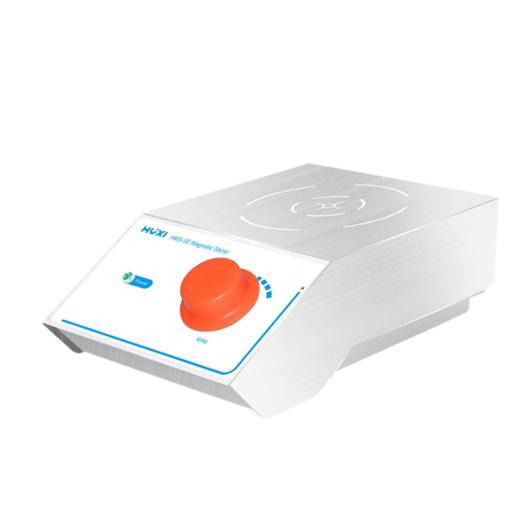 磁力磁力搅拌器适用于粘稠度不是很大的液体或者固液混合物。利用了磁场和漩涡的原理将液体放入容器中后，将搅拌子同时放入液体，当底座产生磁场后，带动搅拌子成圆周循环运动从而达到搅拌液体的目的。2、产品特点无级调速，搅拌均匀 ,省时省力,轻松搞定；安全保护装置，保险装置，短路保护；直流无刷电机，强劲动力，大扭矩，大处理量；旋钮式操作方式，方便快捷；选用316不锈钢外壳防海水腐蚀材质；降噪处理，经测试噪音低至30db以下度100%同步。3、技术参数装箱清单型号HMS-5E货号1002038001最大搅拌容量L5搅拌转速r/min50-1800r/min电源V100~240频率HZ50~60定时范围-转速显示-调节方式旋钮电机类型无刷电机电机功率w5外壳材质 不锈钢工作台材质不锈钢允许环境温度℃5~35允许环境湿度%80仪器尺寸mm204*118*75包装尺寸mm320*275*180净重kg1.6毛重kg2名称数量主机1台电源线1根搅拌子1个保险丝1个合格证（含保修卡）1份说明书1份